Microsoft Word Healthcare Balanced Scorecard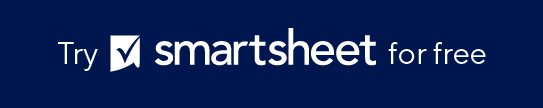 Healthcare Balanced Scorecard TemplateMISSIONVISIONVISIONOur hospital brings health and healing to the community.Our hospital will be the best place to work and get health care.Our hospital will be the best place to work and get health care.ObjectivesMeasuresTargetsInitiativesCustomersHow should we appear to our customers?Overall patient satisfactionPatient perception of quality indexOverall rating of care% Family physicians that receive discharge summariesEmployee and physician engagementCommunity consultation measures75% good or better rating90%As per survey, >50%Meet 8 of 10Management staff leadership initiativeDevelop charter for community groupInternal ProcessesAt which internalprocesses should we excel to better serve 
our patients?Processes are patient centered, focused on quality and patient safety% Medication reconciliation on admissionRate of inpatient fallsSurgical safety compliance checklist% Compliance with hand hygiene policy# Publicly reported infection measures95%<5%98% completed95% compliant5 per monthRevamp infection-reporting processConverge report form review groupLearningHow should we better develop our systems to serve our patients?Enhance and maintain a healthy work environmentVacancy rate% Performance development plans completed# Grievances received and resolved prior to arbitrationLeader learning development3%80% by end of quarter4/5
100% completion rateHire new HR leadFinancialTo sustain our mission financially, what should our focus be?Demonstrate accountability and efficiency% Alternative level of care patients% Nursing purchased service worked noursAnsenteeism rate<15%80%<7%MISSIONVISIONVISIONObjectivesMeasuresTargetsInitiativesCustomersHow should we appear to our customers?Internal ProcessesAt which internalprocesses should we excel to better serve 
our patients?LearningHow should we better develop our systems to serve our patients?FinancialTo sustain our mission financially, what should our focus be?DISCLAIMERAny articles, templates, or information provided by Smartsheet on the website are for reference only. While we strive to keep the information up to date and correct, we make no representations or warranties of any kind, express or implied, about the completeness, accuracy, reliability, suitability, or availability with respect to the website or the information, articles, templates, or related graphics contained on the website. Any reliance you place on such information is therefore strictly at your own risk.